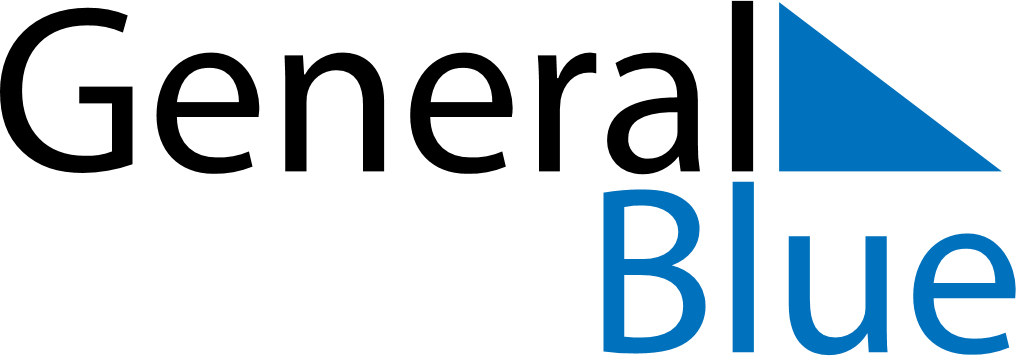 August 2024August 2024August 2024August 2024August 2024August 2024Kennewick, Washington, United StatesKennewick, Washington, United StatesKennewick, Washington, United StatesKennewick, Washington, United StatesKennewick, Washington, United StatesKennewick, Washington, United StatesSunday Monday Tuesday Wednesday Thursday Friday Saturday 1 2 3 Sunrise: 5:38 AM Sunset: 8:27 PM Daylight: 14 hours and 48 minutes. Sunrise: 5:39 AM Sunset: 8:25 PM Daylight: 14 hours and 46 minutes. Sunrise: 5:40 AM Sunset: 8:24 PM Daylight: 14 hours and 43 minutes. 4 5 6 7 8 9 10 Sunrise: 5:42 AM Sunset: 8:23 PM Daylight: 14 hours and 41 minutes. Sunrise: 5:43 AM Sunset: 8:21 PM Daylight: 14 hours and 38 minutes. Sunrise: 5:44 AM Sunset: 8:20 PM Daylight: 14 hours and 35 minutes. Sunrise: 5:45 AM Sunset: 8:18 PM Daylight: 14 hours and 33 minutes. Sunrise: 5:47 AM Sunset: 8:17 PM Daylight: 14 hours and 30 minutes. Sunrise: 5:48 AM Sunset: 8:15 PM Daylight: 14 hours and 27 minutes. Sunrise: 5:49 AM Sunset: 8:14 PM Daylight: 14 hours and 24 minutes. 11 12 13 14 15 16 17 Sunrise: 5:50 AM Sunset: 8:12 PM Daylight: 14 hours and 21 minutes. Sunrise: 5:52 AM Sunset: 8:11 PM Daylight: 14 hours and 19 minutes. Sunrise: 5:53 AM Sunset: 8:09 PM Daylight: 14 hours and 16 minutes. Sunrise: 5:54 AM Sunset: 8:07 PM Daylight: 14 hours and 13 minutes. Sunrise: 5:55 AM Sunset: 8:06 PM Daylight: 14 hours and 10 minutes. Sunrise: 5:57 AM Sunset: 8:04 PM Daylight: 14 hours and 7 minutes. Sunrise: 5:58 AM Sunset: 8:02 PM Daylight: 14 hours and 4 minutes. 18 19 20 21 22 23 24 Sunrise: 5:59 AM Sunset: 8:01 PM Daylight: 14 hours and 1 minute. Sunrise: 6:00 AM Sunset: 7:59 PM Daylight: 13 hours and 58 minutes. Sunrise: 6:02 AM Sunset: 7:57 PM Daylight: 13 hours and 55 minutes. Sunrise: 6:03 AM Sunset: 7:56 PM Daylight: 13 hours and 52 minutes. Sunrise: 6:04 AM Sunset: 7:54 PM Daylight: 13 hours and 49 minutes. Sunrise: 6:05 AM Sunset: 7:52 PM Daylight: 13 hours and 46 minutes. Sunrise: 6:07 AM Sunset: 7:50 PM Daylight: 13 hours and 43 minutes. 25 26 27 28 29 30 31 Sunrise: 6:08 AM Sunset: 7:48 PM Daylight: 13 hours and 40 minutes. Sunrise: 6:09 AM Sunset: 7:47 PM Daylight: 13 hours and 37 minutes. Sunrise: 6:10 AM Sunset: 7:45 PM Daylight: 13 hours and 34 minutes. Sunrise: 6:12 AM Sunset: 7:43 PM Daylight: 13 hours and 31 minutes. Sunrise: 6:13 AM Sunset: 7:41 PM Daylight: 13 hours and 28 minutes. Sunrise: 6:14 AM Sunset: 7:39 PM Daylight: 13 hours and 25 minutes. Sunrise: 6:15 AM Sunset: 7:37 PM Daylight: 13 hours and 21 minutes. 